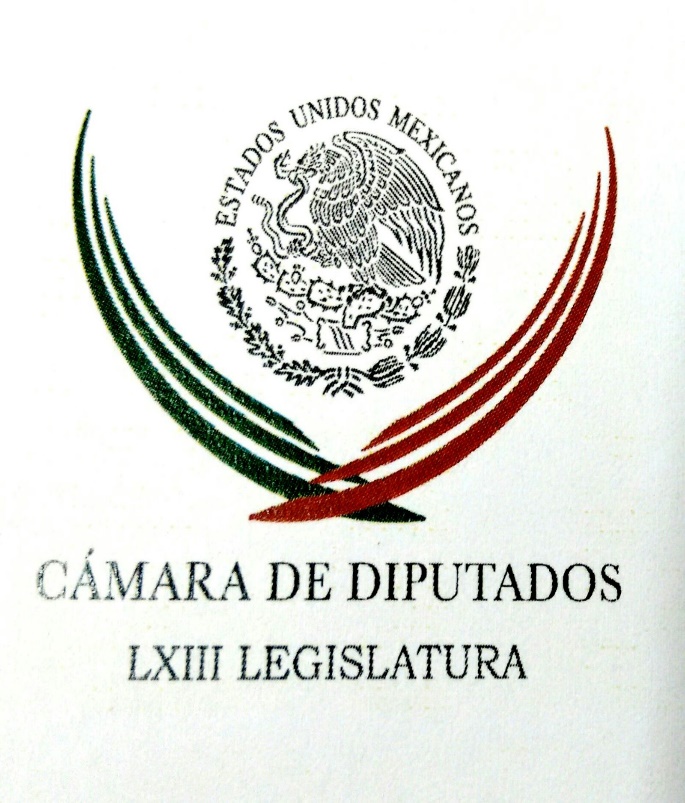 Carpeta InformativaPrimer CorteResumen: Gabriela Cuevas. La contaminación del aireAMLO y Delfina Gómez, la verdadera 'mafia del poder': Vázquez MotaHay consenso para aumentar salario mínimo a 92.40 pesos: ChertorivskiXóchitl Gálvez. Día Internacional contra la HomofobiaAcuerdo UE-México deberá ser ratificado por Parlamentos europeos16 de mayo de 2017INFORMACIÓN GENERALTEMA(S): Información GeneralFECHA: 16/05/2017HORA: 05: 49 AMNOTICIERO: En los Tiempos de la RadioEMISIÓN: Primer CorteESTACION: 103.3 FMGRUPO: FórmulaGabriela Cuevas. La contaminación del aireOscar Mario Beteta, conductor: Bueno, vamos al comentario de Gabriela Cuevas, adelante. Gabriela Cuevas, colaboradora: Buenos días Oscar Mario, la Ciudad de México presume constantemente su manera de innovar y dar solución a los problemas que una de las más grandes urbes del mundo presenta en cuanto a la administración pública, sin embrago es visible que el problema de la movilidad y los  atascos reales, aún no encuentran un remedio permanente. Por distintos factores, las deficiencias del transporte público tienen consecuencias secundarias de impacto social, una de las medidas por parte de la población para resolver sus propios medios es el uso de autos particulares, sin embargo y a vista de ser una solución en una ciudad donde solo el 20 por ciento de la población tiene acceso al auto privado, además el uso indiscriminado al automóvil es una de las aristas más importantes del problema a la contaminación. De acuerdo con la Organización Mundial de la Salud, en una declaración del pasado mes de febrero, en tan solo 13 años, la contaminación del aire será uno de los principales causantes de muerte para las personas que habitan en las islas urbanas. Para disminuir la contaminación generada por los más de 4 millones y medio en la Ciudad de México, existe ya varias estrategias de movilidad y transporte sustentable, el sistema de parquímetros, la expansión del programa Ecobici, la promoción del uso de la bicicleta como transporte alternativo y no contaminante, se suman a los esfuerzos para frena dicho problema, pero estas medidas no son suficientes y más a un de no ir acompañadas de una estructura que pondera el desarrollo del transporte público de calidad como premisa principal, los resultados serán estériles. No cabe duda de que el mejoramiento del transporte es fundamental para resolver tanto el problema de la movilidad y los atascos viales, como el de la contaminación. Actualmente en la Ciudad de México, el Metro y los microbuses cuenta con la preferencia y la opinión efectiva más alta, contraria a la de los autobuses y taxis, con mayoría de opinión negativa, además cabe destacar que los sistemas urbanos menos utilizados son el Metrobús y la Ecobici. Pese a ser una de las de transporte público con menor preferencia, hoy el Metrobús recibe a todas luces un gran impulso. Con la creación de la línea 7 que correrá desde Indios Verdes hasta la Fuente de Petróleos, contando con 32 para buses y de un servicio complementario que llegará hasta el área de Santa Fe, igualmente con 37 para buses, se atiende una vez más aunque de manera corto placistas la emergencia de una creación de una red de transporte público. Es sin embargo decepcionante que mediante estas acciones se refuerce el modelo de dependencia hacia los hidrocarburos y por lo tanto hacia sus perniciosos gases de combustión. Mi cuenta de twitter, @gabrielacuevasobici. Duración: 02’42” bmj/mTEMA: Información GeneralFECHA: 16/05/17HORA: 00:00NOTICIERO: MVS Noticias EMISIÓN: Primer CorteESTACIÓN: OnlineGRUPO: MVS 0AMLO y Delfina Gómez, la verdadera 'mafia del poder': Vázquez MotaLa candidata del PAN a la gubernatura del Estado de México, Josefina Vázquez Mota, acusó al líder nacional de Morena, Andrés Manuel López Obrador y a su abanderada mexiquense, Delfina Gómez, de ser juntos la verdadera “Mafia del Poder” porque ya pactaron con la ex dirigente magisterial Elba Esther Gordillo, a quien hace algunos años acusaron de corrupción y ahora la arropan con tal de ganar las elecciones del 4 de junio en la entidad.En gira de campaña por el municipio de Nicolás Romero, Vázquez Mota cuestionó que López Obrador y Delfina Gómez ahora vayan de la mano con la maestra Gordillo, siendo que hace unos años era uno de los personajes más señalados por la izquierda mexicana.Te puede interesar: Justifica AMLO acercamiento con ex líderes del SNTE; se tomarán precauciones“El señor López Obrador vuelve a mentir, él es la Mafia del Poder, porque ya pactó con Elba Esther Gordillo a quien tanto criticó y la acusó de corrupción; véanlo ahora, tomado de la mano con ella y su candidata también. La Mafia del Poder la tenemos del lado del PRI y también con López Obrador con Elba Esther, hoy socios”, indicó.Josefina Vázquez aprovechó los micrófonos para aclarar que no habrá declinación o negociación turbia de su parte previo a la jornada electoral del 4 de junio, por lo cual sostuvo que en este momento hay muchos rumores sobre inclinar la balanza al PRD u otro partido político. Ella -dijo- llegará hasta el final y ganará. ys/m.TEMA(S): Información GeneralFECHA: 16/05/2017HORA: 07:45NOTICIERO: FórmulaEMISIÓN: Primer CorteESTACION: OnlineGRUPO: Fórmula0Acuerdan secretarías y gobernadores grupo de trabajo contra robo de combustibleLa Secretaría de la Defensa Nacional (Sedena), la Secretaría de Marina (Semar), la Procuraduría General de la República (PGR), la Secretaría de Hacienda y Crédito Público (SHCP), la Secretaría de Gobernación (Segob) y Petróleos Mexicanos (Pemex) acordaron en Palacio Nacional crear el grupo de coordinación contra el robo de combustibles.En la reunión también estuvieron presentes el gobernador de Puebla, Antonio Gali; Veracruz, Miguel Ángel Yunes Linares; Guanajuato, Miguel Márquez; y Tamaulipas, Francisco García Cabeza de Vaca. Duración 0’00’’, nbsg/m. TEMA(S): Información GeneralFECHA: 16/05/2017HORA: 08:34NOTICIERO: FórmulaEMISIÓN: Primer CorteESTACION: OnlineGRUPO: Fórmula0Hay consenso para aumentar salario mínimo a 92.40 pesos: ChertorivskiEl secretario de Desarrollo Económico, Salomón Chertorivski, señaló que para aumentar el salario mínimo se necesita que la Comisión Nacional de Salarios Mínimos (Conasami) se reúna, que el sector sindical y patronal estén de acuerdo y que se decrete."Son tres años de que se inició esta discusión, un primero de mayo de 2014, a partir de ahí ha habido cosas muy importantes (…) No hubo ningún impacto negativo del aumento el año pasado, sino al contrario, además de ello el alza en los precios de la gasolina a inicios de este año y esa mayor inflación que hemos tenido acabó con el modesto aumento que se tuvo, entonces ahora están las condiciones dadas para poder llevarlo por lo menos a la canasta alimentaria", dijo.En entrevista con Ciro Gómez Leyva, añadió que parece que las cámaras empresariales han manifestado públicamente que están de acuerdo, al igual que los sindicatos; "nos sentimos en tercera base con el aumento al salario mínimo. Al parecer sí hay consenso de los diferentes sectores y del gobierno federal".Asimismo, apuntó que la propuesta es aumentar 12 pesos al salario mínimo en las próximas semanas y darle un nuevo jalón en diciembre."Recordemos que son 80 pesos el salario mínimo, lo que estamos diciendo es un primer escalón a 92 pesos con 40 porque es la canasta alimentaria para un adulto y un dependiente, a todas luces no es suficiente, pero es un primer paso posible que tiene efectos positivos no negativos y con ello iniciar un camino que nos lleve eventualmente en el corto plazo a poder alcanzar los 185 pesos al día de hoy que eso sería lo que marca nuestra Constitución", sostuvo. Duración 0’00’’, nbsg/m. TEMA(S): Información General FECHA: 16/05/17HORA: 00:00NOTICIERO: MVS NoticiasEMISIÓN: Primer CorteESTACIÓN: OnlineGRUPO: MVS0Fiscalía de Sinaloa sigue 2 líneas de investigación del asesinato de Javier ValdezEl fiscal General de Sinaloa, Juan José Ríos Estavillo, informó que se siguen dos líneas de investigación tras el asesinato del periodista, escritor, corresponsal de La Jornada y director del periódico Río Doce, Javier Valdez, ocurrido ayer por la tarde.En entrevista para NoticiasMVS con Luis Cárdenas, Ríos Estavillo dijo que una línea que a investigar es el robo del vehículo en el que se trasladaba el periodista, "la cual no se puede descartar hasta contar con todos los elementos", apuntó. La segunda línea de investigación está vinculada a las actividades periodísticas que realizaba Javier Valdez. Agregó que "nos centraremos en los datos que se obtengan de la investigación para determinar la causa del ataque". ys/m.TEMA(S): Información GeneralFECHA: 16/05/2017HORA: 06: 48 AMNOTICIERO: En los Tiempos de la RadioEMISIÓN: Primer CorteESTACION: 103.3 FMGRUPO: FórmulaXóchitl Gálvez. Día Internacional contra la HomofobiaOscar Mario Beteta, conductor: Bueno, vamos a escuchar el comentario que hace en este espacio Xóchitl Gálvez. Xóchitl Gálvez, colaboradora: Buenos días Oscar Mario, buenos días auditorio. Hace 27 años la Organización Mundial de la Salud eliminó la homosexualidad de su lista de enfermedades mentales, lo que marcó un primer paso hacia el reconocimiento y respeto a la diversidad sexual. De ahí que las organizaciones de la sociedad civil y activistas de todo el mundo eligieron el 17 de mayo para conmemorar el Día Internacional contra la Homofobia. Con el pasar de los años hemos visto avances significativos en el reconocimiento a los derechos de la comunidad lésbico, gay, bisexual, transexual, travesti, transgénero e intersexual. En el caso de México, el matrimonio igualitario y la adopción por parte de parejas del mismo sexo son una realidad, pero esto no ha sido suficiente para acabar con la discriminación que aún persisten. Quienes ocupamos un cargo público estamos obligados a combatir cualquier manifestación de rechazo y odio. Debemos de pronunciarnos a favor del respeto de los derechos humanos de todas las personas, aquí no importan las creencias o convicciones personales. En el momento que nos convertimos en servidores públicos tenemos la responsabilidad de desarrollar políticas públicas a favor de la inclusión social. No podemos tolerar discursos de conductas como fábricas o de exclusión de ningún tipo, no sólo hacia las personas que tienen una preferencia sexual determinada, sino cualquier individuo o grupo que sea sensible a ser discriminado. Eso va más allá del partido que te trajo a gobernar y va más allá de la religión que profeses. Como autoridad, dejemos a un lado los miedos de perder simpatías, ayudemos a acabar con los estigmas y tabúes, sólo así alcanzaremos una cultura de igualdad y no discriminación. Les recuerdo mi cuenta de Twitter y Periscope @XochitlGalvez, nos escuchamos la próxima semana. Duración: 01’ 45” bmj/mTEMA(S): Información GeneralFECHA: 16/05/2017HORA: 06:00NOTICIERO: FórmulaEMISIÓN: Primer CorteESTACION: OnlineGRUPO: Fórmula0Acuerdo UE-México deberá ser ratificado por Parlamentos europeosBruselas.- El nuevo tratado de asociación que negocian México y la Unión Europea (UE) deberá ser ratificado por los parlamentos de todos los países de la mancomunidad antes de entrar en vigor, conforme una sentencia del Tribunal de Justicia (TJUE) comunitario publicada hoy.La Comisión Europea (CE) había consultado a la Corte sobre el acuerdo entre la UE y Singapur en 2013, a fin de simplificar la puesta en marcha de pactos similares.A principios del año Bruselas tuvo que atender a las exigencias de un parlamento regional de Bélgica, que amenazaba con bloquear la ratificación del acuerdo comercial negociado durante siete años entre la UE y Canadá, conocido como CETA.En su sentencia, el TJUE señala que el acuerdo UE-Singapur incluye dos aspectos en los que Bruselas "no dispone de competencia exclusiva": el ámbito de las inversiones extranjeras distintas de las directas, y el régimen de arreglo de controversias entre inversionistas y Estados.Por ello, el texto debe estar sujeto a la aprobación de los 38 parlamentos nacionales y regionales repartidos por toda la mancomunidad.La decisión abre un precedente que se aplicará a todos los nuevos acuerdos negociados por la UE, entre ellos el de México, con el Mercosur o el que se vislumbra con Reino Unido luego de la conclusión del "Brexit".México y la UE pretenden concluir a final del año la modernización de su tratado bilateral, en vigor desde 2000. La tercera ronda de negociaciones tendrá lugar en Bruselas el próximo 10 de julio. Duración 0’00’’, nbsg/m. 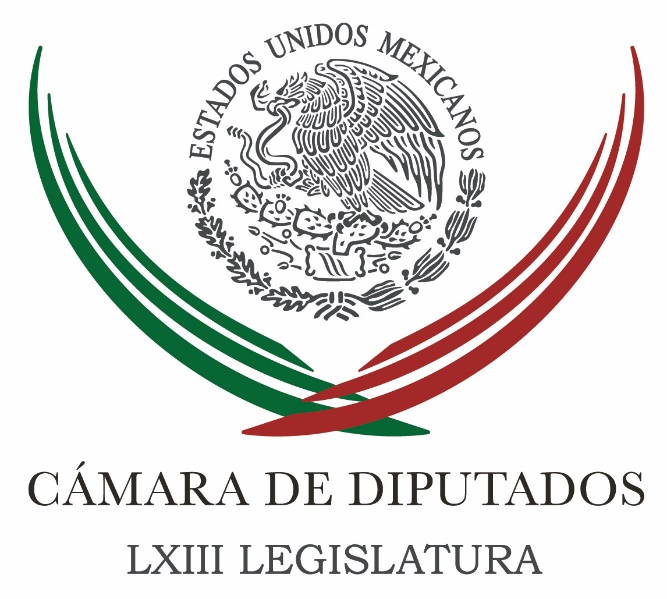 Carpeta InformativaSegundo CorteResumen:Guadalupe Murguía. Ley de Seguridad InteriorDesafueros de Eva y Tarek no pueden estar sujetos a pactos políticos: PRIDiputados piden investigación a fondo por asesinato de Javier ValdezPAN exige investigar cuentas de los Moreira en paraísos fiscalesJesús Sesma. Compra de medicamentos en el sector saludPedirán comparecencia se titulares de Segob y PGR por asesinatos de periodistasPide Meade acelerar reformas pendientes contra robo de gasolinaGobierno Trump notificaría a Congreso EU planes para renegociar TLCAN próxima semana: SEMartes 16 de mayo 2017TEMA(S): Trabajo LegislativoFECHA: 16/05/2017HORA: 09: 02 AMNOTICIERO: Imagen InformativaEMISIÓN: Segundo CorteESTACION: 90.5 FMGRUPO: ImagenGuadalupe Murguía. Ley de Seguridad InteriorPascal Beltrán del Río (PBR), conductor: Desde ayer hemos estado hablando la discusión en el Congreso, de la Ley de Seguridad Interior. Hay iniciativas presentadas en una y otra Cámara, pero hasta ahora esta no se ha podido concretar, es una discusión que viene desde el año pasado, pero hasta ahora esta no se ha podido concretar. Es una discusión que viene desde el año pasado, pero la urgencia de tratarlo, pues se deriva de las recientes agresiones que ha sido objeto el Ejército y también la Armada, que están haciendo labores de seguridad. Una de labor por cierto que ha pasado de llevarse a cabo en cinco entidades del país, a más de 20. Es decir, ahora es más fácil nombrar los estados donde no está presente el Ejército o la Armada, en labores de seguridad pública, que aquellas donde sí está. Vamos a seguir hablando sobre este tema, tengo en la línea telefónica y se lo agradezco mucho a Guadalupe Murguía, presidenta de la Mesa Directiva de la Cámara de Diputados. Hola presidenta ¿Cómo estás? Guadalupe Murguía (GM), presidenta de la Mesa Directiva de la Cámara de Diputados: Muy bien Pascal, con el gusto de saludarlos. PBR: Bueno, cuéntanos, danos tu opinión de por qué si en una y otra Cámara hay iniciativas, si esto parece ser algo urgente, no se ha podido discutir aún la Ley de Seguridad Interior. GM: Fíjate Pascal que como tú comentas, hay seis iniciativas, prácticamente todos los grupos parlamentarios, una del PAN, una del PRI, una de Movimiento Ciudadano, otra del Partido Verde y otra por lo que hace el senador Barbosa en el Senado. Y efectivamente es y ha sido un tema muy importante, que ha ocasionado foros, discusiones, reuniones, con organizaciones de la sociedad civil y de derechos humanos. Y bueno, desafortunadamente, en el periodo ordinario de sesiones, esta no pudo concretarse, el último día del Periodo Ordinario, el Grupo Parlamentario del PRI, se pronunció en el sentido de ir a un Periodo Extraordinario, para abordar este tema. El mismo interés tendría el Grupo Parlamentario de Acción Nacional. Y bueno, el PRD manifestó su disposición de ir a un Periodo Extraordinario, sin embargo bueno, no menciona específicamente esta ley, sino alguna otra vinculada con aceptación de los derechos políticos en razón de género, pero hay coincidencia entre los grupos parlamentarios, para que este asunto pueda ser materia de un Periodo Extraordinario. PBR: ¿Tú crees que ha pesado en la falta de discusión de este tema el Congreso, pues la impresión que tiene una parte de la opinión pública, expresada por algunos analistas, observadores? ¿De lo que se trata aquí, es de darle carta blanca a las fuerzas armadas para poder hacer lo que quieran en la lucha en contra de la delincuencia? GM: Bueno, en la discusión de este tema ha salido esta observación y lo que se ha buscado, es que en el dictamen qué integren estas seis iniciativas, quede muy claro, desde luego el respeto irrestricto a los derechos humanos por parte del Ejército, a todo nuestro sistema jurídico. El que sea una intervención temporal, en lugar determinado, por un tiempo determinado, señalando qué acciones en concreto va a realizar, el que haya una rendición de cuentas, posterior al ejercicio de esta atribución y que haya el compromiso de uso legítimo de la fuerza, proporcionalidad, (inaudible).Porque tomemos en cuenta que lo que se estaría poniendo en el texto de la ley es que las Fuerzas Armadas intervendrían cuando las fuerzas locales, llámele municipales, estatales, federales, estén rebasadas, no tengan la capacidad, no cumplan con los controles de confianza y, bueno, finalmente lo que se requiere es una intervención de las Fuerzas Armadas para hacer frente a una situación. Eso se estaría integrando en este dictamen, que lo tiene la Comisión de Gobernación y de Seguridad y que obedece en mucho a observaciones que hacen partidos políticos, organizaciones de derechos humanos ante el temor, así lo refieren, pudiera ser autorizar un esquema de militarización. Que lo que se busca, y así lo entiendo, es precisamente establecer el marco acotado para la participación de las Fuerzas Armadas. PBR: Ha estado también en la discusión, Guadalupe, en cuál de las Cámaras debe iniciar esta discusión. Ayer hablábamos con tu homólogo del Senado de la República, Pablo Escudero, y bueno, él es de la opinión, como sabes, que esto debe comenzar en el Senado. ¿Qué nos podrías decir al respecto? GM: Bueno, los acuerdos fueron en el sentido de que, toda vez que había iniciativas presentadas en el Senado, dos, y otras presentadas en la Cámara de Diputados, se hacía una revisión conjunta, que se ha venido haciendo. Lo que yo conozco es que ya hay en la Comisión de Gobernación de la Cámara de Diputados un pre dictamen que involucra las seis iniciativas presentadas y además las observaciones que nos han hecho los grupos políticos, organizaciones de derechos humanos, Comisión Nacional de Derechos Humanos; en fin, integrar todos estos cuestionamientos que se han vertido en los foros de discusión. PBR: Bueno, ¿entonces lo más posible es que esto, efectivamente, se inicie en el Senado? GM: Mire, me parece posible por las expresiones de los coordinadores de los grupos políticos en la Cámara de Diputados, es que esto pudiera ser materia de un periodo extraordinario. No tenemos fecha, todavía la Comisión Permanente no ha hecho la convocatoria, pero el último día de sesión hubo esta expresión en tribuna. PBR: Bueno, porque, digo, como se sabe, no puede haber Periodo Extraordinario sin dictámenes y aquí la pregunta es dónde van a surgir los dictámenes, si en el Senado o en la Cámara de Diputados. GM: Lo que yo conozco es que ya hay un pre dictamen sujeto a discusión, porque no está aprobado; tendría que someterse por parte de la Comisión de Gobernación de la Cámara de Diputados y, desde luego, obtener la mayoría, en su caso, en los términos en los que está elaborado. PBR: Pues muy bien, Guadalupe Murguía, presidenta de la Cámara de Diputados, te agradezco mucho que nos hayas tomado la llamada. GM: Con mucho gusto, Pascal, y muy buenos días. PBR: Gracias. Ahí tiene usted, ayer tuvimos la postura al respecto de Pablo Escudero, el presidente del Senado; ahora de Guadalupe Murguía, quien nos dice que hay en estos momentos un pre dictamen sujeto a discusión en la Comisión de Gobernación de la Cámara de Diputados. Vamos a seguir revisando este tema, nos parece muy importante; de hecho, lo han puesto sobre la mesa diversos especialistas con enfoques diferentes, si se quiere, pero finalmente creo que hay la conciencia y de los propios militares, dicho por ellos, que las Fuerzas Armadas están haciendo una tarea que no debieran estar haciendo; además sin un marco legal adecuado y creo que todo mundo coincide en que hay que modificar esta situación. Lo ideal es que fuesen las policías las encargadas de combatir al crimen organizado; el problema, el problema que hemos tenido, y de ahí la intervención del Ejército, de la Armada, es que no hay policías preparadas, capacitadas o por lo menos suficientes para hacer frente a un problema que a todas luces ha ido creciendo en diversos estados de la República. Duración: 09’ 26” bmj/mTEMA(S): Trabajo Legislativo FECHA: 16/05/17HORA: 00:00NOTICIERO: MVS Noticias OnlineEMISIÓN: Segundo CorteESTACIÓN: OnlineGRUPO: MVS ComunicacionesDesafueros de Eva y Tarek no pueden estar sujetos a pactos políticos: PRILos casos de desafuero contra la ex candidata del Movimiento de Regeneración Nacional (Morena) a la alcaldía de Las Choapas, en Veracruz, Eva Cadena; y el del ex tesorero del ex gobernador Javier Duarte, Antonio Tarek Abdala son totalmente distintos y avanzarán por separado, aclaró el presidente de la Sección Instructora de la Cámara de Diputados, Ricardo Ramírez.El legislador del PRI recalcó que la resolución de esos dos expedientes no puede estar sujeta a pactos de ninguna clase entre fracciones parlamentarias o partidos políticos.“Pero es que esto no tiene que ser un pacto político, este es un asunto jurídico, esto no tiene por qué entrar en una negociación política de las fracciones parlamentarias. Es un asunto que no puede vincularse con lo político. Aquí el asunto de Tarek está supeditado a que se resuelva este amparo y el Fiscal de Veracruz poder ver, quitarse la inmovilización que le impuso y poder proceder en contra de él, pero no depende ni de la Cámara de Diputados ni nosotros en la Sección Instructora tampoco”, dijo.Ramírez Nieto agregó que este mismo martes la Instructora notificará formalmente a Cadena Sandoval que ha iniciado el análisis de la solicitud de desafuero en su contra presentada por la Fiscalía Especializada para la Atención de Delitos Electorales (FEPADE), a fin de que presente las pruebas y alegatos de defensa que considere pertinentes.Lo anterior, tras insistir en que los procesos contra Eva Cadena y el diputado federal Abdala Saad no tienen relación entre sí, por lo tanto se abordarán de manera individual; aunado a que en el caso del ex tesorero de Veracruz, lo procedente es esperar a que se resuelva el amparo interpuesto por el mismo y que frenó la acción de la Fiscalía General de esa entidad.“Son asuntos totalmente separados. Nosotros en el asunto del diputado Tarek estamos supeditados a que el Ministerio Público, el Fiscal de Veracruz se quiten la inmovilización que le puso el Poder Judicial de la Federación y de inmediato terminar esa inmovilización para que puedan proceder en contra de él y nosotros dictaminaremos”, abundó.Debido a que el expediente del diputado Abdala se encuentra en suspenso, refrendó, en el caso de la legisladora local con licencia, a quien se exhibió en un par de videos recibiendo dinero que presuntamente sería entregado a Andrés Manuel López Obrador, ella tendrá 30 días para presentar pruebas.La parte acusadora, es decir, la FEPADE, contará con ese mismo plazo para fundamentar su solicitud de juicio de procedencia.En cuanto ese tiempo se agote, apuntó, las partes tendrán seis días más para estudiar el expediente; y otros seis días para ampliar sus argumentos, en caso de que lo consideren necesario.La resolución de ese desafuero, añadió el legislador priista, podría tener lugar a mitad del mes de julio, pero no será hasta que la Sección Instructora emita un fallo, que se convocará a un periodo extraordinario de sesiones en San Lázaro. ys/m.TEMA(S): Trabajo LegislativoFECHA: 16/05/2017HORA: 09:25 AMNOTICIERO: Enfoque Noticias OnlineEMISIÓN: Primer CorteESTACION: OnlineGRUPO: NRM ComunicacionesDiputados piden investigación a fondo por asesinato de Javier ValdezTras condenar el asesinato del periodista Jesús Javier Valdez Cárdenas, diputados del PRD, del Partido Acción Nacional (PAN) y Morena se pronunciaron por investigar el caso hasta las últimas consecuencias.En entrevistas por separado, el líder de la bancada perredista, Francisco Martínez Neri, la panista Brenda Velázquez Valdez y de Morena, Carlos Lomelí Bolaños, también expresaron su solidaridad con la familia de Valdez Cárdenas e insistieron en que pugnarán porque haya justicia.La diputada Velázquez Valdez, quien es presidenta de la Comisión Especial de Seguimiento a las Agresiones a Periodistas y Medios de Comunicación destacó que se debe castigar a los responsables del asesinato de Velázquez Valdez, porque "no podemos permitir más impunidad”.El diputado de Morena, Carlos Lomelí Bolaños sostuvo que se debe investigar el homicidio hasta las últimas consecuencias y aplicar la justicia a los responsables de este crimen. ar/mTEMA: Trabajo LegislativoFECHA: 16/05/17HORA: 00:00NOTICIERO: MVS Noticias OnlineEMISIÓN: Segundo CorteESTACIÓN: OnlineGRUPO: MVS ComunicacionesEva Cadena se ausenta de sesión en el Congreso de VeracruzPor segunda vez consecutiva, la diputada local independiente Eva Felicitas Cadena Sandoval, presenta justificante para no presentarse a la Sesión Plenaria del Congreso de Veracruz este martes.La justificación que presenta de última hora, argumenta que se encuentra desempeñando actividades propias de su encargo.El oficio dirigido a la presidenta de la mesa directiva, María Elisa Manterola Sáinz, se le dio turno por su ausencia.De acuerdo al reglamento para el gobierno interior del poder legislativo lo prohíbe en el Artículo 16 Bis, la legisladora no podrá justificar más de 6 inasistencias durante el periodo ordinario de sesiones.El documento que justifica su insistencia como representante del Distrito 30, Coatzacoalcos II. Se le da entrada, toda vez que hasta el momento no ha entregado una nueva solicitud de licencia temporal o permanente, razón por la cual sigue siendo diputada local en funciones. ys/m.TEMA(S): Trabajo Legislativo FECHA: 16/05/17HORA: 12:49 PMNOTICIERO: Excélsior OnlineEMISIÓN: Segundo CorteESTACION: Online GRUPO: Imagen Pide PRI a INE resolver investigación para ‘acallar mentiras’El representante del PRI ante el INE, Jorge Carlos Ramírez Marín, pidió al instituto que investigue y resuelva rápido la queja que interpuso la organización "Ahora", en la que se acusa al partido tricolor de recibir dinero de empresas para la campaña en el Estado de México...Dijo estar seguro que el INE no encontrará nada y por lo tanto se podrán "acallar las mentiras", que tanto académicos, intelectuales cómo contrincantes partidistas han querido repetir, en contra del tricolor.No hay posibilidad alguna de que haya un solo peso de esas empresas en las cuentas del tricolor, tratan de "hacer la verdad a fuerzas", nuestras cuentas están verificadas, el PRI es el partido más transparente y tenemos la voluntad de facilitar cualquier investigación que inicie el INE, para que acabe de una vez por todas con estos "falsificadores de verdades", dijo Ramírez Marín. /gh/mTEMA(S): Trabajo LegislativoFECHA: 16/05/2017HORA: 12:28 PMNOTICIERO: MVS Noticias OnlineEMISIÓN: Segundo CorteESTACION: OnlineGRUPO: MVS ComunicacionesPAN exige investigar cuentas de los Moreira en paraísos fiscalesEl Gobierno Federal debe instruir a la Procuraduría General de la República (PGR) a investigar a los Moreira de Coahuila, luego de que se conociera que tienen cuentas en “paraísos fiscales” en el extranjero, con más de 62 millones de dólares, demandó la bancada del Partido Acción Nacional (PAN) en la Cámara de Diputados. El coordinador Marko Cortés, calificó como “increíble” que nuevamente, sean las autoridades de Estados Unidos las que detecten ese tipo de irregularidades, mientras el Ejecutivo Federal sigue protegiendo a esa familia. “Los Diputados Federales del Partido Acción Nacional exigimos al Gobierno Federal y a la Procuraduría General de la República abrir una investigación por las cuentas detectadas a la familia Moreira en el extranjero que ascienden a más de 62 millones de dólares”, refrendó. Cortés Mendoza dijo que es inadmisible, que de nueva cuenta instancias del exterior, como la Red Contra Crímenes Financieros (FinCEN) del Departamento del Tesoro norteamericano, hayan encontrado a través del seguimiento a los movimientos financieros de la familia Moreira, que hicieron depósitos millonarios en algunos “paraísos fiscales” como Mónaco y las Islas Caimán. Hacer ese trabajo y aplicar la ley, recalcó el legislador, era responsabilidad del gobierno mexicano, que contrario a ello se ha dedicado a proteger a Humberto Moreira y a sus familiares, tal y como lo hizo cuando el ex gobernador de Coahuila fue sujeto a proceso en España y se le brindaron todas las atenciones para obtener su libertad. El diputado por Michoacán destacó que las indagatorias del Departamento del Tesoro permitieron detectar que entre los años de 2013 y 2016, se realizaron fuertes depósitos en efectivo y transferencias del Broadway Bank a instituciones financieras en Mónaco e Islas Caimán, por 800 mil y 950 mil dólares mensuales, a nombre de las personas identificadas como Ricardo Mendoza Reyes, esposo de Elisa Moreira Valdés; Vannesa Guerrero Martínez, esposa de Humberto Moreira; así como Cecilia Aguilar Morales, esposa de Iván Moreira Valdés. Por lo anterior, recalcó, el PAN exigirá que México haga las investigaciones correspondientes y determine si esas cantidades formaban parte de los recursos públicos de Coahuila y terminaron en las cuentas bancarias de los Moreira. ar/mTEMA(S): Información GeneralFECHA: 16/05/2017HORA: 06:42 AMNOTICIERO: En los Tiempos de la RadioEMISIÓN: Segundo CorteESTACION: 103.3 FMGRUPO: FórmulaJesús Sesma. Compra de medicamentos en el sector saludJesús Sesman, colaborador: La semana pasada me comprometí a hablarles sobre uno de los temas más importantes que se encuentran pendientes en aprobación en la Cámara de Diputados, me refiero a las compras consolidadas de medicamentos por parte de todo el sector salud, incluyendo las que realizan los gobiernos de las entidades federativas. Para todo eso, es sabido que el uso de los recursos públicos requieren de mecanismos que permitan el ahorro, fortalezca la transparencia y fomenten la eficiencia en el gasto, por lo que las compras son un inmejorable momento para cumplir todos esos propósitos; por ejemplo, entre 2007 y 2016 la Auditoría Superior de la Federación, interpuso 273 denuncias contra 26 gobiernos estatales debido a la detección de algunas irregularidades en diversos sectores, uno de ellos fue salud, destacando la compra de medicinas a sobreprecio, por lo que el Gobierno Federal implementó varias medidas como las compras consolidadas de medicamentos y de otros materiales. Estas compras permiten adquirir lo necesario comparando precios y calidad para adquirirlos de una manera más rápida y al menor costo posible, lo cual ha permitido ahorrar más de 16 mil millones de pesos entre 2013 y 2016 en medicamentos patentes y material de curación entre la Federación y los estados. No obstante estos grandes beneficios, no todas las entidades federativas han hecho partícipes, y aquellas que lo han hecho tampoco han intervenido de una manera constante ni con una gran inversión, por ello es que el Partido Verde ha propuesto hacer obligatorio este modelo de compras consolidadas entre Gobierno Federal y la totalidad de los gobiernos estatales. Actualmente las compras consolidadas se llevan a cabo por medio de convenios, y los gobiernos estatales deciden cuándo y con qué cantidad de recursos participan, pero lo que verdaderamente se requiere es que el modelo sea obligatorio para todos y así se establezca en la ley, por ello seguiremos empeñados en que esta importante herramienta de eficiencia en el gasto de los recursos públicos y de combate a la corrupción se convierta pronto en una realidad en beneficio de toda la sociedad mexicana. Duración 2’29’’ nbsg/m. TEMA(S): Trabajo Legislativo FECHA: 16/05/17HORA: 13:38 PMNOTICIERO: Notimex / 20minutos  OnlineEMISIÓN: Segundo CorteESTACION: Online GRUPO: Notimex Partido Verde convoca a un frente común a favor de migrantesEl Partido Verde Ecologista de México (PVEM) convocó a todos los sectores productivos y sociales del país a hacer un frente común de atención y apoyo a los migrantes y sus familias. El coordinador de ese instituto político en la Cámara de Diputados, Jesús Sesma Suárez, afirmó que el objetivo es proteger a los connacionales ante la política migratoria implementada por el gobierno de Estados UnidosConsideró que la repatriación de los connacionales, provenientes principalmente de ese país, podría generar una situación compleja en materia migratoria sin precedentes en México.“Sobre todo, si no se realizan los cambios normativos e institucionales, así como la adecuación de programas y políticas sociales que faciliten la atención pronta y eficaz de dicha población”, apuntó el legislador.Indicó que de acuerdo con datos del Instituto Nacional de Migración (INM), en lo que va de 2017 se han recibido a 50 mil mexicanos residentes en Estados Unidos que han sido repatriados. “Sin embargo, las acciones migratorias del presidente Donald Trump podrían incrementar esta cifra de manera drástica en los próximos años”, subrayó Sesma Suárez. Ante esta situación, agregó, se requiere tomar las medidas necesarias para atender las principales demandas de los connacionales que serán repatriados en los próximos meses y años, como serían la obtención de documentos de identidad y el acceso al mercado laboral. Asimismo destacó la importancia de mejorar los mecanismos de transferencias de remesas, para reducir los costos de envío y con ello maximizar el ingreso de miles de familias mexicanas que dependen de esta importante fuente de ingresos. gh/mTEMA(S): Trabajo Legislativo FECHA: 16/05/17HORA: 13:33NOTICIERO: Notimex OnlineEMISIÓN: Segundo CorteESTACION: Online GRUPO: Notimex Diputado pide fortalecer programas para prevenir plagas en cítricosEl diputado de Nueva Alianza, Ángel García Yáñez, afirmó que debido a la importancia económica y social de la citricultura en México, es indispensable fortalecer los programas de prevención y contención de plagas.En entrevista, el legislador por el estado de Morelos precisó que de acuerdo a la Secretaría de Agricultura, Ganadería, Desarrollo Rural, Pesca y Alimentación (Sagarpa), México es el quinto productor de cítricos a nivel mundial.Subrayó que el cultivo de estos productos abarca más de medio millón de hectáreas, de las cuales, el 80 por ciento se destina a los cítricos dulces, cuya producción es de 4.9 millones de toneladas por cosecha, principalmente de naranja, seguido de toronja y mandarina.Refirió que en los últimos años, la producción de naranja se ha visto amenazada por la enfermedad Huanglongbing (HLB) o también denominada “dragón amarillo”, que en casos avanzados deteriora los árboles hasta dejarlos sin vida.García Yáñez señaló que por ello, es necesario implementar una estrategia para el control y erradicación del HLB y otras plagas que ponen en riesgo la producción agrícola nacional.El legislador recordó que hace cinco años la plaga de “dragón amarillo” dejó afectaciones en más de 526 mil hectáreas, en 13 de los 23 estados productores de cítricos.Indicó que el cultivo de cítricos dulces, según Sagarpa, representa la principal fuente de ingresos en las zonas rurales, donde se estima que cerca de 69 mil familias dependen de esta actividad.El también integrante de la Comisión de Agricultura y Sistemas de Riego mencionó que Veracruz, San Luis Potosí y Tamaulipas forman parte de los estados con mayor producción de cítricos.Consideró que es necesario mantener una vigilancia constante en las cosechas cítricas y revisar la Ley Federal de Sanidad Vegetal para asegurar que se cuente con una legislación vigente, acorde con las necesidades actuales.Por último, afirmó que también se debe invertir en tecnología para reducir las pérdidas en cosechas de limón, naranja, mandarina y guayaba, mediante el desarrollo de bioinsecticidas amigables con el medio ambiente. gh/mTEMA(S): Trabajo Legislativo FECHA: 16/05/17HORA: 12:33NOTICIERO: Enfoque OnlineEMISIÓN: Segundo CorteESTACION: OnlineGRUPO: NRM ComunicacionesPedirán comparecencia se titulares de Segob y PGR por asesinatos de periodistasDolores Padierna Luna, coordinadora del PRD en el Senado, informó que solicitará la comparecencia del secretario de Gobernación, Miguel Ángel Osorio Chong y del procurador general de la República, Raúl Cervantes Andrade ante el Pleno de la Comisión Permanente, para que expliquen por qué 99.7 por ciento de las investigaciones iniciadas por asesinatos y agresiones contra periodistas, se mantienen en la impunidad.La legisladora hizo un recuento de los 42 comunicadores que han sido asesinados en este sexenio; el último Javier Valdez, corresponsal de La Jornada en Culiacán, Sinaloa, ultimado este lunes.Padierna Luna aseveró que ser periodista en México, es más una sentencia de muerte que una profesión.La coordinadora del PRD, insistió en que los titulares de Gobernación y de la PGR, expliquen por qué sólo existen tres sentencias condenatorias de más de 600 investigaciones iniciadas por delitos cometidos en contra de periodistas.“Vamos a exigir la comparecencia de Miguel Ángel Osorio Chong, secretario de Gobernación, quien es la cabeza responsable de la seguridad en nuestro país.También, la comparecencia urgente y sin pretextos del procurador general de la República, para que comparezca ante la Comisión Permanente del Congreso de la Unión y nos explique cuáles son las razones sobre este 99.7 de los casos de periodistas asesinados que se han mantenido en la impunidad”.De acuerdo con las cifras de la Comisión Nacional de Derechos Humanos, entre 2000 y 2015, fueron asesinados en México 123 periodistas o comunicadores.De 2003 a la fecha se tiene el registro de 23 periodistas desaparecidos, siendo los estados con mayor incidencia, Michoacán, Tamaulipas y Veracruz. gh/mTEMA(S): Información GeneralFECHA: 16/05/17HORA: 00:00NOTICIERO: MVS Noticias OnlineEMISIÓN: Segundo CorteESTACIÓN: OnlineGRUPO: MVS Comunicaciones0Ochoa Reza acusa a Delfina Gómez de ser la candidata del 'diezmo'El líder nacional del PRI, Enrique Ochoa Reza aseguró que la abanderada de Morena a la candidatura del Estado de México, Delfina Gómez no es una candidata de diez, sino de "diezmo", porque como presidente municipal de Texcoco ordenó quitarle el 10 por ciento de su sueldo a los trabajadores del ayuntamiento durante 70 quincenas.En un nuevo video subido a redes sociales, el líder priista explicó que ese dinero ilegal, Delfina Gómez se lo dio a su operador político, Higinio Martínez para meterlo en la campaña."Delfina se sirve con la cuchara grande ", le sirve de Juanita a López Obrador, pero no le sirve a tu familia, mucho menos al Estado de México", advirtió. ys/m.TEMA(S): Información General FECHA: 16/05/17HORA: 13:21NOTICIERO: Notimex / 20minutos OnlineEMISIÓN: Segundo Corte  ESTACION: Online GRUPO: Notimex PRI interpone queja contra Guillermo Anaya por violencia política de géneroLa secretaria general Partido Revolucionario Institucional (PRI), Claudia Ruiz Massieu, interpuso ante el Instituto Nacional Electoral (INE) una queja contra el candidato panista a la gubernatura de Coahuila, Guillermo Anaya Llamas, por violencia política de género. En entrevista, la dirigente priista advirtió que las sanciones aplicables llegan hasta la cancelación del registro de la candidatura "y es lo que estamos pidiendo". Recordó que el 7 de mayo pasado el abanderado panista hizo declaraciones que no sólo denigran y humillan a las mujeres, sino que también denigran a los hombres y los avergüenza y "a todos los que creemos en la democracia”.Por ello, presentó este martes una queja a fin de que se apliquen con todo rigor las disposiciones que prevén la Ley de Procedimientos e Instituciones Electorales así como el protocolo para prevenir y erradicar la violencia de género. Ruiz Massieu exigió que se aplique la ley en toda su extensión en esta materia y llamó a las mujeres y hombres que quieren construir una cultura democrática de igualdad, de inclusión y de respeto para todos. Advirtió que las declaraciones de Anaya Llamas representan violencia política de género, porque están dirigidos hacia las mujeres, porque las denigra y porque da una connotación sexual y las emite un aspirante a gobernar el estado de Coahuila. En este contexto, la excanciller mexicana llamó a las mujeres del PAN a "no ser cómplices de estas conductas retrógradas que evidencian una doble moral que no vamos a permitir en el PRI". Advirtió que Guillermo Anaya merece todo el reproche de la ley y también toda la sanción de las mujeres y de los hombres que no creemos en este tipo de conductas. "La violencia política contra las mujeres no se puede permitir y merece una condena social, así como la aplicación de la ley", expresó. /gh/mEMA(S): Información GeneralFECHA: 16/05/2017HORA: 12:38 PMNOTICIERO: El Universal OnlineEMISIÓN: Segundo CorteESTACION: OnlineGRUPO: El UniversalPide Meade acelerar reformas pendientes contra robo de gasolinaEl secretario de Hacienda y Crédito Público (SHCP), José Antonio Meade, pidió al Congreso aprobar la reforma pendiente a la Ley Federal para Prevenir y Sancionar los Delitos cometidos en materia de Hidrocarburos y en un futuro seguir actualizando el marco legal en esta materia. "Pensamos que sería muy valioso que se actualizara (el marco legal en contra del robo de gasolina), de hecho hay una minuta que se aprobó en la Cámara de Diputados que nos da muchos mejores elementos; nos gustaría ver que esa minuta se convirtiera en ley, está ya a consideración del Senado", dijo en entrevista luego de inaugurar la Convención Anual de Aseguradores 2017. Además en un futuro se requerirán más modificaciones, consideró. "Es posible que por la experiencia que estamos viendo, nos ilustra que pudieran hacer falta en un futuro otras modificaciones, pero de entrada las ya planteadas y aprobadas por los Diputados, nos serían de gran utilidad", afirmó. De la reunión que sostuvo ayer por la noche con miembros del gabinete y entidades federativas, dijo que fue una buena reunió en la cual se compartió los trabajos y estrategia que el Presidente Enrique Peña Nieto pidió que instrumentaran en la cual se mostró el compromiso, pero que para que tenga éxito "tenemos que desdoblarla a nivel de cada estado con algunos elementos genéricos y problemáticas específicas de cada gobierno local”. "La problemática general es la misma, pero ciertamente la geografía, por ejemplo los ductos en Puebla que implica que en esa zona denominada como triángulo rojo se genere un columpio en el ducto que la hace propicia para ser vulnerado, es muy diferente por ejemplo de los ductos que atraviesan los campos cañeros en Veracruz", explicó. Durante la inauguración, el titular de la SHCP dijo que el sector asegurador destacó el avance que ha mostrado en relación a la economía. Actualmente representa el 3.3% del producto interno bruto (PIB), es decir el doble de lo que era a principios de los años noventa. En el mediano plazo se espera que se eleve a 4.5% del PIB. ar/mTEMA(S): Información General FECHA: 16/05/17HORA: 12:02 PMNOTICIERO: Notimex / 20minutos OnlineEMISIÓN: Segundo Corte ESTACION: Online GRUPO: Notimex Navarrete Prida asiste a reunión de ministros de trabajo del G20 en AlemaniaEl secretario del Trabajo y Previsión Social, Alfonso Navarrete Prida, asiste esta semana a la Reunión de Ministros de Trabajo y Empleo del Grupo de los 20 (G20), en la localidad alemana de Bad Neuenahr, con el objetivo de analizar y diseñar estrategias orientadas a enfrentar los desafíos en el mundo laboral. El funcionario intervendrá en las sesiones “El futuro del trabajo” e “Integración de migrantes y refugiados al mercado laboral”. En la primera, comentará la importancia de las habilidades laborales en la economía digital, mientras que en la segunda hablará sobre políticas para promover una integración justa y efectiva de los migrantes al mercado del trabajo. En un comunicado, la dependencia informó que el funcionario mexicano asistirá previamente a una reunión con los grupos organizados de interacción no gubernamentales Business 20 (B20) y Labour 20 (L20), a fin de conocer los compromisos y recomendaciones de empleadores y trabajadores, respectivamente.En el encuentro, dijo, se abordan los temas que tratarán tanto la Conferencia Internacional del Trabajo de junio próximo en Ginebra, Suiza, como la Reunión Regional Tripartita sobre Migración Laboral, de septiembre en México. Mencionó que el tema laboral forma parte de la agenda central de las 20 economías más importantes del mundo desde 2008, en seguimiento a la instrucción de los líderes del Grupo a sus Ministros de Trabajo de atender los efectos negativos de la crisis económica en los mercados laborales, a fin de concretar una recuperación con base en empleos dignos y de calidad. La dependencia señaló que en 2017, bajo la Presidencia de Alemania, se han establecido como prioridades impulsar la generación de una fuerza laboral con mejores habilidades y conocimientos para adaptarse al futuro del trabajo; promover el empleo decente en las cadenas globales de suministro, garantizar la inserción laboral de las mujeres y coordinar esfuerzos orientados a migrantes y refugiados. En el marco de la cita ministerial, Navarrete Prida sostendrá una serie de encuentros bilaterales con el director general de la Organización Internacional del Trabajo (OIT), Guy Ryder; y el secretario general de la Organización para la Cooperación y el Desarrollo Económicos (OCDE), José Ángel Gurría. Asimismo, dijo, tiene previsto reuniones por separado con el secretario del Trabajo de Estados Unidos, Alexander Acosta, y con otros ministros como el argentino Jorge Triaca, cuyo país presidirá el G20 el próximo año, y la ministra de Trabajo y Desarrollo Laboral de Canadá, Patricia Hajdu. El G20 está integrado por Arabia Saudita, Argentina, Alemania, Australia, Brasil, Canadá, China, Corea del Sur, Estados Unidos Francia, Gran Bretaña, India, Indonesia, Italia, Japón, México, Rusia, Sudáfrica, Turquía y la Unión Europea. Además, participan como países invitados España, Holanda, Noruega y Singapur, y organizaciones internacionales como el Fondo Monetario Internacional (FMI), Banco Mundial (BM), Consejo de Estabilidad Financiera, así como la OCDE, y las Organizaciones Mundial de Comercio (OMC) e Internacional del Trabajo (OIT). /gh/mTEMA(S): Información GeneralFECHA: 16/05/17HORA: 13:07 PMNOTICIERO: Notimex OnlineEMISIÓN: Segundo CorteESTACION: Online GRUPO: Notimex Riesgoso esperar hasta el último para aprobar Ley Electoral capitalinaPese a que aún están a tiempo, sería muy riesgoso llevar hasta el último momento la aprobación de la Ley Electoral de la Ciudad de México, ya que lo que se pretende es entregar a la ciudadanía una buena normatividad, sostuvo el asambleísta José Encarnación Alfaro Cázares. Comentó que hasta ahora, el presidente de la Comisión Político-Electoral de la Asamblea Legislativa del Distrito Federal (ALDF), José Manuel Delgadillo Moreno, no ha convocado para dictaminar la ley.Lo importante, dijo, es que no se ponga en riesgo la elección de las próximas autoridades de la Ciudad de México, porque si bien está el límite para los primeros días de junio, no se puede dejar de lado que el documento se debe mandar al jefe de gobierno para que haga sus observaciones o, en su caso, la publique.Refirió que el Partido Revolucionario Institucional (PRI) sigue sosteniendo reuniones con las organizaciones de la sociedad civil que coinciden con la propuesta de la bancada priista en cuanto a la elección de los concejales de los Concejos de las Alcaldías.El diputado priista reiteró que ellos se apegan a la Constitución al proponer que se seleccionen por planillas y por circunscripción, eligiéndose a los concejales en fórmula con su candidato a alcalde, de tal manera que los ciudadanos estarían votando por la planilla, donde el concejal representaría su circunscripción dentro de la demarcación territorial.“En la ley tenemos que garantizar que sea por planilla y que cada concejal represente una circunscripción”, subrayó el legislador local.Alfaro Cázares también comentó que el presidente de la Comisión Político-Electoral tampoco ha cumplido con su compromiso para que, en el marco de un Parlamento Abierto, se convoque a las organizaciones sociales y civiles interesadas en este tema para que puedan participar y enriquecer la dictaminación de la ley.Declaró que pretender imponer el mayoriteo de los partidos de la Revolución Democrática (PRD) y de Acción Nacional (PAN), por encima del interés de la ciudadanía, iría en contra de cualquier proceso parlamentario democrático. gh/mTEMA(S): Información GeneralFECHA: 16/05/2017HORA: 12:21 PMNOTICIERO: Fórmula OnlineEMISIÓN: Segundo CorteESTACION: OnlineGRUPO: FórmulaGobierno Trump notificaría a Congreso EU planes para renegociar TLCAN próxima semana: SEEl secretario de Economía de México, Ildefonso Guajardo, dijo el martes que estima que el Gobierno del presidente Donald Trump enviará a inicios de la próxima semana al Congreso de Estados Unidos una notificación sobre su intención de renegociar el Tratado de Libre Comercio de América del Norte (TLCAN).Guajardo revisó el lunes en Washington junto con su contraparte estadounidense, Wilbur Ross, el calendario para negociar la modernización del TLCAN, tras la confirmación de Robert Lighthizer como representante comercial de Estados Unidos, aunque no precisó fechas. Duración 00’’ nbsg/m. TEMA(S): Información GeneralFECHA: 16/05/2017HORA: 13:45 PMNOTICIERO: Fórmula OnlineEMISIÓN: Segundo CorteESTACION: OnlineGRUPO: Fórmula"Totalmente apropiado" que Trump comparta información con rusos: Casa BlancaWashington.- La Casa Blanca defendió hoy la decisión del presidente de Estados Unidos, Donald Trump, de compartir información clasificada con el canciller ruso, Sergie Lavrov, y acusó que la revelación, constituye una amenaza para la seguridad nacional.El asesor de seguridad nacional, H.R. McMaster, insistió que el intercambio de información entre del mandatario con Lavrov, registrada la semana pasada, "fue totalmente apropiado", y rehusó retractar el desmentido que emitió la tarde del lunes, poco después de la revelación hecha por el diario The Washington Post."Mantengo mi declaración de ayer (lunes). Lo que quiero decir es que la premisa del artículo es falsa, de que de alguna forma el presidente mantuvo una conversación que fuera inapropiada o que resultara en un desliz en materia de seguridad nacional", dijo McMaster este martes en una sorpresiva rueda de prensa.Las declaraciones de McMaster se dieron luego que el propio Trump confirmó que compartió información de inteligencia con el canciller ruso, y defendió la acción como necesaria para intensificar el combate internacional contra el grupo yihadista Estado Islámico (EI)."Como Presidente quería compartir con Rusia (en una reunión abierta en la Casa Blanca), porque tengo el absoluto derecho para hacerlo", afirmó el mandatario en dos mensajes publicados en su cuenta Twitter, con lo que echó abajo el desmentido de McMaster.Trump dijo que durante el encuentro con Lavrov compartió "los hechos pertinentes al terrorismo y a la seguridad de los vuelos aéreos. Razones humanitarias. Además quiero que Rusia intensifique su lucha contra el EI y el terrorismo".Al citar funcionarios actuales y pasados, The Washington Post publicó que la información que Trump compartió con el emisario ruso se relacionó al grupo yihadista EI, la cual fue facilitada por un país aliado, el cual no había autorizado su difusión.McMaster explicó que el mandatario tomó la decisión de compartir la información "en el contexto de la conversación" con Lavrov en la oficina oval, y donde también estuvo presente el embajador ruso ante la Casa Blanca, Sergie Kislyak.El exmilitar precisó que la información compartida por el mandatario no comprometió "fuentes y métodos", indicando que lo discutido "no fue nada que no se supiera de fuentes abiertas".Sin embargo, presionado para definir el carácter de la información compartida por el mandatario, McMaster rehusó hacerlo.Aseguró que Trump "no estaba informado sobre el origen de esta información" porque no había sido puesto al tanto de la procedencia. Duración 00’’ nbsg/m. 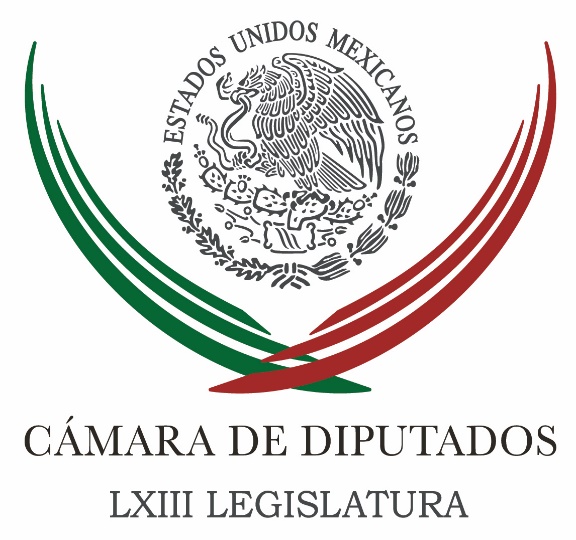 Carpeta InformativaTercer CorteResumen: Inician desafuero de Eva Cadena; 7 de julio el dictamenZambrano pide a Senado sacar pendientes antes tomar más ‘chamba’Diputados condenan asesinato de periodistas y exigen justiciaPiden a SFP informe sobre contratos a esposo de funcionaria de PemexPRI denunciará a Delfina por uso de recursos de procedencia ilícitaDiputados proponen sancionar difusión de imágenes íntimas sin consentimiento Robo de combustibles no es asunto de malas leyes, sino mala aplicación de las existentes: SenadoresExigen senadores del PAN y PRD castigo a Humberto Moreira ante nuevas evidencias de corrupción y malversación de fondos públicosSegob convoca a Conago para discutir protección a periodistasGuajardo: próxima semana, Trump iniciaría proceso sobre TLCANAlianza Elba -Delfina, reflejo de la hipocresía de López Obrador: AnayaFuncionarios de Trump prefieren acuerdo trilateral para TLCAN16 de mayo de 2017TEMA(S): Información GeneralFECHA: 16/05/17HORA: 19:17NOTICIERO: El Universal.comEMISIÓN: Tercer CorteESTACION: InternetGRUPO: El UniversalInician desafuero de Eva Cadena; 7 de julio el dictamenHoracio Jiménez, reportero: La Sección Instructora de la Cámara de Diputados inició formalmente el juicio de procedencia, para que, en su caso, le quiten el fuero a la diputada local de Veracruz, Eva Cadena Sandoval después de la solicitud de desafuero que presentó el pasado 11 de mayo la Fiscalía Especializada para la Atención de Delitos Electorales (FEPADE).El presidente de la Sección Instructora, Ricardo Ramírez Nieto (PRI), informó que el plazo para entregar un dictamen es en los próximo 60 días hábiles, después de que haya sido notificada la diputada, pero él se comprometió a tenerlo listo el próximo viernes 7 de julio.En entrevista, luego de que sesionó la Sección Instructora, Ramírez Nieto informó que en caso de que se dé un dictamen en positivo, tendría que desahogarse en un periodo extraordinario, debido a que se encuentran en receso y regresarán hasta el próximo 1 de septiembre.“Todo el procedimiento de desafuero concluye el 6 de julio y a partir del siguiente día la Sección está en condiciones de emitir dictamen, los plazos vencen el 4 de agosto, pero vamos a tener dictamen el 7 de julio”, dijo Ramírez Nieto.Por su parte, el también integrante de esta Sección, el perredista Omar Ortega, informó que el miércoles este órgano legislativo le enviará sendos oficios al Tribunal Superior de Justicia y a la Fiscalía General de Veracruz, para conocer el estatus del amparo que solicitó el diputado priísta de Veracruz, Tarek Abdalá, y en su caso continuar con su solicitud de desafuero.“Se van a mandar dos oficios, tanto a la Fiscalía de Veracruz y al Tribunal, que en este caso es donde tiene el amparo, para ver qué estado guarda y con base en el informe que éstos rindan habría que analizar si hay elementos para seguir con el dictamen correspondiente”, señaló. Masn/mTEMA(S): Trabajo LegislativoFECHA: 16/05/176HORA: 15:49NOTICIERO: Excélsior.comEMISIÓN: Tercer CorteESTACION: Online:GRUPO: Excélsior.com0Zambrano pide a Senado sacar pendientes antes tomar más ‘chamba’Iván Saldaña, reportero: El diputado Jesús Zambrano reprochó al senador Pablo Escudero la intención de sacar la Ley de Seguridad Interior a través del Senado de la República, y no por la Cámara de Diputados, como habían acordado.Llamó al presidente del Senado y legisladores de la cámara a ocuparse primero de sus pendientes, como nombrar al Fiscal Anticorrupción, antes atribuirse más trabajo legislativo.No pueden (en el Senado) ni siquiera sacar lo del Fiscal para determinar si va haber pase automático del procurador General de la República a la Fiscalía General; no pueden sacar tampoco lo del fiscal Anticorrupción para poder completar el Sistema Nacional Anticorrupción, y ahora andan haciendo reclamos a la Cámara de Diputados. Yo digo, tengamos más cuidado en eso”, dijo en entrevista.La Ley de Seguridad Interior en Cámara de Diputados ha sido frenada por el PAN y el PRD, pues piden que primero salga una reforma en justicia que incluye la ley de mando mixto policial.Zambrano Grijalva puso en duda que los senadores logren acuerdos para sacar la Ley de Seguridad. dlp/mTEMA(S): Trabajo LegislativoFECHA: 16/05/176HORA: 16:39NOTICIERO: Excélsior.comEMISIÓN: Tercer CorteESTACION: Online:GRUPO: Excélsior.com0Diputados condenan asesinato de periodistas y exigen justiciaVanessa Alemán, reportera: Los grupos parlamentarios del PAN y PRD en la Cámara de Diputados condenaron el asesinato de los periodistas Javier Valdez Cárdenas, en Sinaloa y Jonathan Rodríguez Córdova, reportero del semanario regional el costeño en Jalisco y exigieron justicia.El diputado Jorge López Martín, vocero del PAN en San Lázaro, demandó a la PGR investigar los hechos y se castigue a los culpables, ya que dijo, de diciembre pasado a la fecha se han asesinado ocho periodistas, de los cuales todos están impunes.Estamos haciendo un enérgico llamado a la Procuraduría General de la República a que actúe, que cumpla con su obligación legal y constitucional y lo voy a decir en términos coloquiales: si no pueden que renuncien y que le dejen el cargo a alguien que le pueda garantizar a los mexicanos y particularmente el medio periodístico, seguridad y sobre todo, que haya garantías para el ejercicio de su labor”, comentó el diputado.El legislador perredista Alberto Martínez Urincho criticó que los gobernantes del país se distraigan en cuestiones ajenas a su labor, como hacer campaña a favor de sus partidos en los actuales procesos electorales que en cumplir su función como integrantes de órganos del estado mexicano.El diputado del sol azteca exigió a las autoridades competentes que no queden impunes el ataque a Sonia Córdova, subdirectora comercial del semanario El Costeño, de Autlán, Jalisco, y a su hijo, quien falleció en el ataque; así como lo acontecido el viernes pasado cuando un grupo de encapuchados retuvo, amenazó y despojó de sus equipos a siete reporteros de distintos medios de comunicación en la carretera Iguala-Ciudad Altamirano, en Guerrero. dlp/mTEMA(S): Trabajo LegislativoFECHA: 16/05/2017HORA: 16:50NOTICIERO: Noticias MVSEMISIÓN: Tercer CorteESTACION: OnlineGRUPO: MVS Comunicaciones 0Piden a SFP informe sobre contratos a esposo de funcionaria de PemexLa Tercera Comisión de la Permanente avaló un punto de acuerdo para pedir a la Secretaría de la Función Pública un informe sobre el caso de la funcionaria de Pemex, Rosario Brindis, a quien se investiga por otorgar un contrato de más de 567 millones de pesos a empresas representadas por su esposo.A pesar de que la propuesta original, impulsada por legisladores de Morena, pedía separar del cargo a Rosario Brindis como titular de la Unidad de Enlace Legislativo y presidenta suplente del Comité de Transparencia de Pemex, los legisladores determinaron solicitar primero un informe sobre la investigación en su contra.En este sentido, la diputada por Morena, Rocío Nahle García, criticó el dictamen aprobado, pues, dijo, se terminará siendo complaciente en este caso y no se tomarán las medidas cautelares necesarias.De igual forma, el diputado por Morena, Vidal Llerenas, señaló que no se está juzgando a la funcionaria de Pemex, pero es pertinente, por la naturaleza del caso, retirarla del cargo mientras se realiza la investigación.No obstante, la senadora por el PRI, Diva Hadamira Gastelúm, resaltó que los legisladores no son ministerio público, por lo que se pronunció por esperar a que el caso sea resuelto por la autoridad correspondiente. Duración 0’00’’, nbsg/m. TEMA(S): Partidos PolíticosFECHA: 16/05/176HORA: 15:57NOTICIERO: El Financiero.comEMISIÓN: Tercer CorteESTACION: Online:GRUPO: El Financiero.com0PRI denunciará a Delfina por uso de recursos de procedencia ilícitaMagali Juárez, reportera: En la campaña de Morena en el Estado de México se siguen manejando recursos de procedencia ilícita, por lo que el PRI denunciará ante el Instituto Nacional Electoral (INE) las anomalías en torno a la candidatura de Delfina Gómez.Así lo adelantó el representante del tricolor ante el órgano electoral, Jorge Carlos Ramírez Marín, quien dijo que este miércoles entregará más información que documenta las anomalías en el financiamiento del partido de Andrés Manuel López Obrador.Aunque evitó precisar las supuestas irregularidades, el también vicecoordinador de los diputados del PRI enfatizó que es necesario que el INE investigue el origen de los recursos que no aparecen declarados, pero que ya se tiene identificado su gasto. “Vamos a presentar una serie de solicitudes al INE con respecto a lo que nosotros tenemos de Morena y al parecer el INE no tiene y debería tener (…). Hay recursos de procedencia ilícita en Morena y estamos pidiendo una investigación”, indicó.Ramírez Marín comentó que en lo que respecta a la queja que presentaron Emilio Álvarez Icaza, Denisse Dresser y Alfredo Figueroa, entre otros, por el supuesto financiamiento de OHL para la campaña de Alfredo del Mazo, el PRI tiene total apertura a que se revisen sus cuentas.Dijo que una vez que las autoridades revisen y comprueben que no hay “un solo peso de OHL o cualquier otro corporativo en las cuentas del PRI”, se podrá terminar con la mentira que repiten los “afamados militantes de Morena, aunque ellos no lo quieran reconocer”. dlp/mTEMA(S): Trabajo LegislativoFECHA: 16/05/17HORA: 15:34NOTICIERO: Notimex / EMISIÓN: Tercer Corte  ESTACION: Online GRUPO: Notimex 0Diputados proponen sancionar difusión de imágenes íntimas sin consentimiento La Comisión de Justicia de la Cámara de Diputados podría dictaminar, en septiembre próximo, la iniciativa presentada encaminada a sancionar con tres o cinco años de cárcel y hasta 300 días de multa, a quien promueva la “pornovenganza” en Internet.El diputado Benjamín Medrano Quezada explicó que la llamada “pornovenganza” consiste en la difusión ilegal de imágenes o grabaciones de carácter sexual de una persona en Internet o las redes sociales, tras el fracaso o culminación de una relación sentimental, a fin de exponerla y humillarla ante el público.El legislador del Partido Revolucionario Institucional (PRI) mencionó que aunque no hay estadísticas sobre el número de víctimas afectadas por este fenómeno, se estima que la mayoría son mujeres.En países como Estados Unidos, España y Brasil, refirió el también secretario de la Comisión de Derechos Humanos, están documentados sitios de Internet, administrados por hombres que publican fotos, imágenes y videos de mujeres realizando prácticas sexuales con sus ex parejas y “México no es la excepción”. Medrano Quezada refirió que, de acuerdo con datos de la Policía Cibernética de la Ciudad de México, existen en el país unos tres mil sitios que se concentran en la divulgación de materiales sexuales sin consentimiento.En el primer trimestre de 2016, indicó, las autoridades capitalinas registraron más de 300 denuncias, en las que la afectación de la imagen, el daño moral y el acoso fueron las agravantes.Citó que en Estados Unidos, Kevin Christopher Boallert, administrador de un sitio de “pornovenganza”, publicó entre 2012 y 2013 más de 10 mil fotos íntimas de mujeres y llegó a cobrar entre 200 y 300 dólares por quitarlas de su página.En México, añadió Medrano, el fenómeno se ha expandido de manera alarmante y no se sanciona porque no está tipificado como delito.“Casos como #LadyOxxo fue compartido masivamente en Internet hasta volverse viral y se conoció luego de la denuncia de la víctima ante autoridades de Campeche, que el material había sido difundido sin su consentimiento por su ex pareja”, refirió.Las consecuencias de la “pornovenganza” son graves a nivel psicológico, y “otras afectaciones implícitas son la pérdida de confianza en una nueva relación, la pérdida de amistades y de trabajos, y el acoso cibernético, consistente en mensajes ofensivos o explícitamente sexuales en las redes sociales”, detalló.El diputado federal propuso modificar la denominación del Capítulo I, del Título 15 en materia de Delitos contra la Libertad y el Normal Desarrollo Psicosexual, así como adicionar los artículos 266 ter y 266, del Código Penal, en materia de Delitos contra la Libertad y el Normal Desarrollo Psicosexual. /gh/mTEMA(S): Trabajo LegislativoFECHA: 16/05/176HORA: 15:29NOTICIERO: Enfoque NoticiasEMISIÓN: Tercer CorteESTACION: Online:GRUPO: Enfoque Noticias0Robo de combustibles no es asunto de malas leyes, sino mala aplicación de las existentes: SenadoresGerardo Cedillo, reportero: La oposición en la Comisión Permanente, respondió al secretario de Hacienda, José Antonio Meade Kuribreña, que el robo de hidrocarburos no es un problema de falta de leyes, sino de ejecución y aplicación de las mismas.Después de que el titular de Hacienda, llamó al Senado a aprobar la minuta de la Ley Federal para Prevenir y Sancionar los Delitos Cometidos en Materia de Hidrocarburos, que el 28 de abril pasado la Cámara de Diputados avaló, pues sería valioso y de gran utilidad que lo haga.El ex exsecretario de Hacienda, Ernesto Cordero Arroyo, declaró que la “ordeña” de ductos y la proliferación de “huachicoleros” no es por falta de una ley que los castigue, sino por una mala implementación de las leyes que están vigentes.“No es un problema de un vacío legal, es un problema de la falta de aplicación de la ley. Es un delito robar un combustible, es un delito atentar contra un activo, contra un tubo de Petróleos Mexicanos, o sea, no hace falta el marco legal para combatir esto, hace falta voluntad, hace falta que las autoridades se involucren en el tema. (…) Con el marco legal actual, se puede meter a la cárcel a quien se está robando la gasolina de Petróleos Mexicanos”.Dolores Padierna Luna, coordinadora del PRD en el Senado, lamentó que la Secretaría de Hacienda pretenda culpar al Congreso por el incremento que tiene el robo de combustibles.“Nada le impide a la Procuraduría General de la República encarcelar a los responsables del robo de combustibles. (…) No necesita de más leyes, para hacer su responsabilidad. Me parece una evasión, querer echarle la culpa al otro, es patear el voto para no cumplir con su responsabilidad”.En tanto, el vicecoordinador del PRI, Miguel Romo Medina, consideró que es urgente acelerar la aprobación de esta minuta, respaldo así la postura de Emilio Gamboa de que este asunto sea desahogado en un periodo extraordinario de sesiones. dlp/mTEMA(S): Trabajo LegislativoFECHA: 16/05/176HORA: 14:56NOTICIERO: Enfoque NoticiasEMISIÓN: Tercer CorteESTACION: Online:GRUPO: Enfoque Noticias0Exigen senadores del PAN y PRD castigo a Humberto Moreira ante nuevas evidencias de corrupción y malversación de fondos públicosGerardo Cedillo, reportero: Senadores del PAN y del PRD, afirmaron que las nuevas evidencias sobre presuntos actos de corrupción y enriquecimiento ilícito de Humberto Moreira Valdés y su familia, obligan a las autoridades federales a actuar de inmediato en contra del ex gobernador de Coahuila.Los senadores se refirieron a la información difundida sobre la investigación que por corrupción, “lavado” de dinero y narcotráfico lleva a cabo el Departamento del Tesoro de Estados Unidos y que permitió descubrir el manejo de recursos amasados por Moreira Valdés, su esposa y su cuñada hasta por 62.1 millones de dólares en cuentas bancarias en Mónaco y las Islas Caimán.La coordinadora del PRD en el Senado, Dolores Padierna, lamentó que de nueva cuenta las autoridades de Estados Unidos revelaran estos depósitos del expresidente del PRI en el extranjero.“Que había un acuerdo impunidad entre el Gobierno y Moreira, ahora que Moreira se les sale de control, se pone de candidato de otro partido, que lo expulsan del PRI, ahora sí le avientan la guerra. (…) ¡Qué bueno que lo investiguen!, ahora. Nunca es tarde para hacer justicia, es correcto, está muy bien”.El panista Ernesto Cordero Arroyo, presidente de la Tercera Comisión de la Comisión Permanente y quien inicio las denuncias formales en su contra, confió en que el exgobernador de Coahuila será llevado a juicio.“Y yo lo único que espero es que, efectivamente, se haga justicia, efectivamente se lleve ante las autoridades, ojalá sean mexicanas a Humberto Moreira”.Sin embargo, el vicecoordinador del PRI en el Senado, Miguel Romo Medina, defendió   al exgobernador y precisó que serán las autoridades las que determinen si es responsable o no de lo que le imputan ahora. “Tiene que haber una investigación, una acreditación, hay que establecer un proceso, un procedimiento donde las autoridades jurisdiccionales, si es que llegará el caso, puedan determinarlo”.Por su parte, Fernando Herrera Ávila, coordinador del PAN en la Cámara Alta, lamentó la pasividad e incapacidad de las autoridades mexicanas para conocer de este nuevo escándalo de corrupción.Apuntó que la fortuna detectada al exmandatario de Coahuila en bancos extranjeros levanta sospechas de complicidad y encubrimiento de autoridades, que se han negado a indagarlo. dlp/mTEMA(S): Información GeneralFECHA: 16/05/176HORA: 15:09NOTICIERO: Milenio.comEMISIÓN: Tercer CorteESTACION: Online:GRUPO: Milenio.com0Segob convoca a Conago para discutir protección a periodistasMilenio Digital: El secretario de Gobernación, Miguel Ángel Osorio Chong, convocó, por instrucciones del presidente Enrique Peña Nieto, a una reunión de gobernadores para discutir los mecanismos de protección a periodistas, luego del asesinato del fundador de Ríodoce, Javier Valdez."El Presidente de la República me ha instruido a convocar a una reunión inmediata con la gobernadora, los gobernadores y el jefe de Gobierno. El objetivo es analizar la situación, revisar y definir acciones conjuntas entre la federación y las autoridades locales", dijo en conferencia de prensa al término de una reunión del gabinete de seguridad en Acapulco.Agregó que el Presidente ordenó trabajar con los estados para "garantizar las condiciones que requiere el desempeño" de la labor periodística.Dijo que acordó con el presidente de la Conago, Miguel Ángel Mancera, que mañana se realice esta reunión, la cual es importante para garantizar la seguridad de los periodistas en todo el país.El secretario de Gobernación dijo que el gobierno de la República tiene claro que el mecanismo de protección a periodistas es insuficiente, y que se necesita una respuesta de Estado para frenar la violencia a los comunicadores y "cerrar las puertas a la impunidad".Ayer, un grupo de desconocidos asesinó a Javier Valdez en las inmediaciones de la colonia Jorge Almada en Culiacán, Sinaloa. Éste fue el quinto asesinato de un comunicador en el año. dlp/mTEMA(S): Información GeneralFECHA: 16/05/176HORA: 13:49NOTICIERO: Milenio.comEMISIÓN: Tercer CorteESTACION: Online:GRUPO: Milenio.com0Guajardo: próxima semana, Trump iniciaría proceso sobre TLCANReuters: El presidente de Estados Unidos, Donald Trump, enviará a inicios de la próxima semana al Congreso una notificación sobre su plan para renegociar el Tratado de Libre Comercio de América del Norte (TLCAN), dijo el secretario de Economía de México, Ildefonso Guajardo."Probablemente la notificación se esté mandando al Congreso por parte del Ejecutivo estadunidense en cualquier momento al inicio de la próxima semana. Hay varias reuniones que se tienen que llevar adelante antes que ello ocurra", dijo.La notificación, que marcaría el inicio de un plazo de 90 días para comenzar las negociaciones, ocurriría luego de que Trump amenazó con retirar a Estados Unidos del TLCAN si no obtiene mayores beneficios para su país.Guajardo dijo que se reunirá con el representante comercial de Estados Unidos, Robert Lighthizer, en Vietnam el jueves y adelantó que una disputa sobre azúcar con Estados Unidos podría quedar solucionada en las próximas dos semanas."Estamos avanzando en el proceso y creemos que si seguimos así, podemos antes de dos semanas tratar de llegar a algo que nos ayude a cerrar las diferencias", agregó.Guajardo ha dicho que calcula que la renegociación del TLCAN podría extenderse por un período de seis meses a partir de agosto.Ayer, Guajardo se reunió con el secretario de Comercio de Estados Unidos, Wilbur Ross, con quien revisó el calendario para negociar la modernización del TLCAN, luego de la confirmación de Robert Lighthizer como representante comercial de Estados Unidos. dlp/mTEMA(S): Partidos PolíticosFECHA: 16/05/176HORA: 15:34NOTICIERO: El Financiero.comEMISIÓN: Tercer CorteESTACION: Online:GRUPO: El Financiero.com0Alianza Elba -Delfina, reflejo de la hipocresía de López Obrador: AnayaSusana Guzmán, reportera: El presidente nacional del PAN, Ricardo Anaya, criticó la alianza Elba Esther-Delfina-Andrés Manuel López Obrador y afirmó que “es un fiel reflejo de la hipocresía monumental del López Obrador”. Agregó que Josefina Vázquez Mota ha tenido desencuentros con Gordillo desde hace muchos años y afirmó que una alianza Josefina-Elba Esther es inconcebible, no así con los maestros y maestras del país.En conferencia de prensa, Anaya Cortés rechazó también que vaya a haber una alianza de facto con el PRD en la elección para la gubernatura del Estado de México y aseveró que “esa información es falsa, el tiempo de las alianzas ya pasó”.Sobre la alianza de Morena con la exlíder del SNTE, apuntó que “López Obrador cuestiona a Elba Esther Gordillo pero con la otra hace una alianza. Y que no nos diga que el yerno de Elba Esther Gordillo acudió al Estado de México por su propio pie sin un acuerdo con Elba Esther Gordillo y que Delfina está aceptando el apoyo del yerno sin haberlo consultado con López Obrador”.Anaya Cortes dijo que en el caso de Josefina Vázquez Mota “ella ha tenido desencuentros públicos con Elba Esther Gordillo desde hace muchísimos años y por lo tanto no van a encontrar un planteamiento en el discurso público y un planteamiento en lo oscurito, nosotros no nos préstamos a eso”.Aclaró que sin embargo, el PAN está abierto a una alianza con los maestros. “por supuesto que queremos una alianza con los maestros, hay muchísimos maestros y maestras líderes de comunidades valiosos que mueven a este país hacia adelante, a quienes les debemos el progreso del país y de la propia juventud pero una alianza entre Josefina y Elba Esther es absolutamente inconcebible”.Sobre la posibilidad de una alianza de facto con el PRD, abundó que solo en dos de los cuatro estados se pudo concretar la alianza, Veracruz y Nayarit, y en los otros dos (Estado de México y Coahuila), hemos respetado que cada quien tenga su candidato.Sobre el tema del robo de hidrocarburos y a pregunta expresa si hubo omisión en el gobierno de Puebla sobre este tema, el dirigente panista señaló que “el problema no se va a resolver echando culpas, se va a resolver entrándole a fondo”.Agregó que “lo que tiene que haber es un deslinde de responsabilidad y para eso que se investigue y se deslinden responsabilidades, de quién la haya, en cualquier estado y sobre cualquier tema. Jamás abogaremos ni seremos tapadera de absolutamente nadie”.Anaya Cortés demandó una investigación a fondo contra Rubén y Humberto Moreira en Tamaulipas y condenó el asesinato del periodista Javier Valdés en Sinaloa, así como el ataque del sacerdote en la Catedral Metropolitana. dlp/mTEMA(S): Información GeneralFECHA: 16/05/17HORA: 18:39NOTICIERO: Excélsior.comEMISIÓN: Tercer CorteESTACION: InternetGRUPO: ImagenFuncionarios de Trump prefieren acuerdo trilateral para TLCANFuncionarios de alto rango del gobierno de Donald Trump esperan mantener el Tratado de Libre Comercio de América del Norte como un acuerdo trilateral en las negociaciones con Canadá y México para renovar el pacto de 23 años, dijeron senadores estadunidenses.Miembros de la Comisión de Finanzas del Senado dijeron que el Secretario de Comercio, Wilbur Ross, y el nuevo Representante de Comercio de Estados Unidos, Robert Lighthizer, les manifestaron en una reunión a puerta cerrada que preferirían el formato actual de tres naciones, pero dejaron abierta la puerta a acuerdos bilaterales paralelos con Canadá y México.“Su preferencia es trilateral", dijo la senadora demócrata Debbie Stabenow a periodistas después de la reunión.El senador republicano Charles Grassley dijo que de la reunión entendía que un acuerdo trilateral es más probable "a menos que haya problemas" con ese enfoque."Si trilateralmente no lleva a ninguna parte, supongo que lo harás de manera bilateral", dijo Grassley.Ross, que ha mencionado la idea de tener acuerdos comerciales bilaterales con Canadá y México, no quiso confirmar la preferencia del gobierno por un enfoque trilateral.“Ahora mismo es un acuerdo trilateral y veremos lo que viene en el futuro, pero lo importante es llegar al fondo", dijo Ross a periodistas después de salir de la reunión, añadiendo que las conversaciones serán "largas y complicadas".La reunión fue una de varias esta semana en el Congreso que involucraron a Lighthizer -quien juró como representante comercial de Estados Unidos el lunes- y que son necesarias para que el gobierno de Trump inicie el proceso de negociación del TLCAN con un período de consulta de 90 días. Masn/m